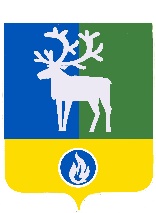 СЕЛЬСКОЕ ПОСЕЛЕНИЕ СОРУМБЕЛОЯРСКИЙ РАЙОНХАНТЫ-МАНСИЙСКИЙ АВТОНОМНЫЙ ОКРУГ – ЮГРААДМИНИСТРАЦИЯ СЕЛЬСКОГО ПОСЕЛЕНИЯ СОРУМПОСТАНОВЛЕНИЕот 10 августа 2020 года							                             № 50Об установлении нормативов накопления твердых коммунальных отходов в сельском поселении СорумРуководствуясь пунктом 3 статьи 2 Закона Ханты-Мансийского автономного   округа – Югры от 17 ноября 2016 года № 79-оз «О наделении органов местного самоуправления муниципальных образований Ханты-Мансийского автономного округа – Югры отдельными государственными полномочиями в сфере обращения с твердыми коммунальными отходами» п о с т а н о в л я ю:Установить нормативы накопления твердых коммунальных отходов в сельском поселении Сорум согласно приложению.2. Признать утратившим силу постановление администрации сельского поселения Сорум от 25 декабря  2017 года № 154 «Об установлении нормативов накопления твердых коммунальных отходов в сельском поселении Сорум».3. Опубликовать настоящее постановление в бюллетене «Официальный вестник сельского поселения Сорум».4. Настоящее постановление вступает в силу после его официального опубликования.Глава сельского поселения Сорум						           М.М. МаковейПриложениек постановлению администрациисельского поселения Сорумот 10 августа 2020 года № 50Нормативы накопления твердых коммунальных отходовв сельском поселении Сорум№ п/пНаименование категории объектовРасчетная единица, в отношении которой устанавливается нормативНорматив накопления отходовНорматив накопления отходов№ п/пНаименование категории объектовРасчетная единица, в отношении которой устанавливается нормативкг/годм3/годОБЪЕКТЫ ОБЩЕСТВЕННОГО НАЗНАЧЕНИЯОБЪЕКТЫ ОБЩЕСТВЕННОГО НАЗНАЧЕНИЯОБЪЕКТЫ ОБЩЕСТВЕННОГО НАЗНАЧЕНИЯОБЪЕКТЫ ОБЩЕСТВЕННОГО НАЗНАЧЕНИЯОБЪЕКТЫ ОБЩЕСТВЕННОГО НАЗНАЧЕНИЯ1.Административные здания, учреждения, конторы:Административные здания, учреждения, конторы:Административные здания, учреждения, конторы:Административные здания, учреждения, конторы:административные, офисные учреждения1 сотрудник37,0481,3692.Предприятия торговли:Предприятия торговли:Предприятия торговли:Предприятия торговли:продовольственный магазин1 кв. метр общей площади33,690,493промтоварный магазин1 кв. метр общей площади0,6940,0293.Дошкольные и учебные заведения:Дошкольные и учебные заведения:Дошкольные и учебные заведения:Дошкольные и учебные заведения:Дошкольное образовательное учреждение1 ребенок87,61,09865Общеобразовательное учреждение1 учащийся39,7850,53294.Культурно-развлекательные, спортивные учреждения:Культурно-развлекательные, спортивные учреждения:Культурно-развлекательные, спортивные учреждения:Культурно-развлекательные, спортивные учреждения:библиотеки, архивы1 место8,030,128спортивные клубы, центры, комплексы1 место5,4750,0625.Предприятия общественного питания:Предприятия общественного питания:Предприятия общественного питания:Предприятия общественного питания:кафе, рестораны, бары, закусочные, столовые1 место39,0550,3656.Предприятия службы быта:Предприятия службы быта:Предприятия службы быта:Предприятия службы быта:парикмахерские, косметические салоны, салоны красоты1 место44,8950,621общежития1 место251,852,55865ДОМОВЛАДЕНИЯДОМОВЛАДЕНИЯДОМОВЛАДЕНИЯДОМОВЛАДЕНИЯДОМОВЛАДЕНИЯ1.Многоквартирные дома1 проживающий255,52,643в том числе крупногабаритные отходы1 проживающий10,950,0882.Индивидуальные жилые дома1 проживающий321,5652,865в том числе крупногабаритные отходы1 проживающий68,2550,31